Third Grade News From Sister Noel’s Classroom (Nov.5 – 9, 2018 )sr.noel@sjb-school.org,  http://grade3-sjbschool.weebly.comThird Grade News From Sister Noel’s Classroom (Nov.5 – 9, 2018 )sr.noel@sjb-school.org,  http://grade3-sjbschool.weebly.comThird Grade News From Sister Noel’s Classroom (Nov.5 – 9, 2018 )sr.noel@sjb-school.org,  http://grade3-sjbschool.weebly.comThis week we will be learning: Language Arts-reading a Realistic Fiction  Key skill-cause and effectGrammar & Writing	- simple subjects and simple predicates  - concrete poemHandwriting: cursive  lettersEverything is possible to one who has faith. (Mark 9:23)  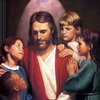          Dates to RememberNov.16 – Saints’ Dress up Presentation, all are welcome to the 3rd grade room at 2: 45 P.M.Nov. 19 - Field trip to VPM, bring $5.00 or less to buy appropriate items, hands on money Nov. 28 – Class MassNov.30 – “Book It” form due BOOK IT: Required Reading goal for November is 250 minutes. For Super Reader Award read 500+ minutes.     Vocabulary &Spelling: Lesson 9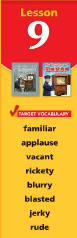 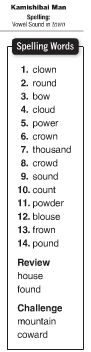 Reminders: Read -“Kamishibaiman” P. 291 - 313Extra credit - Text P. 314 - 317Spelling test on Monday, Nov.12Nov. 20 - Math Unit 2 test (Lessons 4-7) Math:  study guide text P. 150 & 151 	  Math Chapter 6 - Use Money  - count bills and coins, compare money amounts,  make change, add and subtract moneyEverything is possible to one who has faith. (Mark 9:23)           Dates to RememberNov.16 – Saints’ Dress up Presentation, all are welcome to the 3rd grade room at 2: 45 P.M.Nov. 19 - Field trip to VPM, bring $5.00 or less to buy appropriate items, hands on money Nov. 28 – Class MassNov.30 – “Book It” form due BOOK IT: Required Reading goal for November is 250 minutes. For Super Reader Award read 500+ minutes.     Vocabulary &Spelling: Lesson 9Reminders: Read -“Kamishibaiman” P. 291 - 313Extra credit - Text P. 314 - 317Spelling test on Monday, Nov.12Nov. 20 - Math Unit 2 test (Lessons 4-7) Math:  study guide text P. 150 & 151 	  Science Living things in EcosystemsEverything is possible to one who has faith. (Mark 9:23)           Dates to RememberNov.16 – Saints’ Dress up Presentation, all are welcome to the 3rd grade room at 2: 45 P.M.Nov. 19 - Field trip to VPM, bring $5.00 or less to buy appropriate items, hands on money Nov. 28 – Class MassNov.30 – “Book It” form due BOOK IT: Required Reading goal for November is 250 minutes. For Super Reader Award read 500+ minutes.     Vocabulary &Spelling: Lesson 9Reminders: Read -“Kamishibaiman” P. 291 - 313Extra credit - Text P. 314 - 317Spelling test on Monday, Nov.12Nov. 20 - Math Unit 2 test (Lessons 4-7) Math:  study guide text P. 150 & 151 	  Social StudiesCommunities  and GeographyLesson 3 – Our Country’s RegionsMap and Globe skills  Weekly ReaderEverything is possible to one who has faith. (Mark 9:23)           Dates to RememberNov.16 – Saints’ Dress up Presentation, all are welcome to the 3rd grade room at 2: 45 P.M.Nov. 19 - Field trip to VPM, bring $5.00 or less to buy appropriate items, hands on money Nov. 28 – Class MassNov.30 – “Book It” form due BOOK IT: Required Reading goal for November is 250 minutes. For Super Reader Award read 500+ minutes.     Vocabulary &Spelling: Lesson 9Reminders: Read -“Kamishibaiman” P. 291 - 313Extra credit - Text P. 314 - 317Spelling test on Monday, Nov.12Nov. 20 - Math Unit 2 test (Lessons 4-7) Math:  study guide text P. 150 & 151 	  ReligionLesson 6 – We celebrate Reconciliation  and healing  -  to understand that the Church celebrates healing through the Sacrament of Penance - study Scripture Verses- Saints’ Presentation (Nov. 16  at 2 : 45 )Everything is possible to one who has faith. (Mark 9:23)           Dates to RememberNov.16 – Saints’ Dress up Presentation, all are welcome to the 3rd grade room at 2: 45 P.M.Nov. 19 - Field trip to VPM, bring $5.00 or less to buy appropriate items, hands on money Nov. 28 – Class MassNov.30 – “Book It” form due BOOK IT: Required Reading goal for November is 250 minutes. For Super Reader Award read 500+ minutes.     Vocabulary &Spelling: Lesson 9Reminders: Read -“Kamishibaiman” P. 291 - 313Extra credit - Text P. 314 - 317Spelling test on Monday, Nov.12Nov. 20 - Math Unit 2 test (Lessons 4-7) Math:  study guide text P. 150 & 151 	  